Instruções para SolicitaçãoO prazo mínimo para pagamento de bolsa lei é até o dia 10 do mês subsequente para os formulários recebidos com no mínimo 15 dias de antecedência.É necessário e obrigatório o preenchimento de todos os campos do formulário.O formulário deve conter a assinatura do coordenador do projeto e beneficiário. Caso esses itens não constem no final do formulário, o mesmo não será aceito.NÃO IMPRIMIR FRENTE E VERSOCuiabá,	*Esta seção é reservada para assinatura física da Fundação Uniselva.
Solicito providências com vistas ao pagamento de bolsa Lei conforme dados a seguir: 
Solicito providências com vistas ao pagamento de bolsa Lei conforme dados a seguir: 
Solicito providências com vistas ao pagamento de bolsa Lei conforme dados a seguir: _________________________________________Assinatura do(a) Beneficiário_________________________________________Assinatura e carimbo do(a) Coordenador(a)DESPACHO - GESTÃO DE PROJETOS *
Ao setor financeiro, após registro da demanda em ___/____/_____, encaminho a solicitação para pagamento._________________________________________Núcleo de acompanhamento 
Gestão de Projetos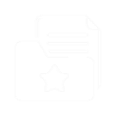 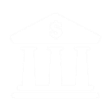 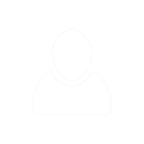 